This form was designed to be completed in Microsoft WORD. Click on the gray box to begin typing. Return to AMS via e-mail or fax.AMS does not accept physical documents of any kind.
AMS Credential Services Form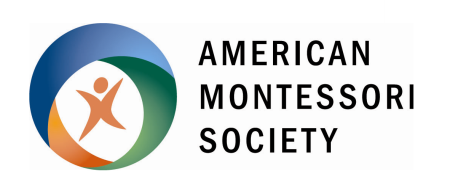 For Replacement Credentials, Credential Upgrades, Transcripts, and Verification LettersCONTACT INFORMATIONCONTACT INFORMATIONCONTACT INFORMATIONCONTACT INFORMATIONCONTACT INFORMATIONCONTACT INFORMATIONCONTACT INFORMATIONCONTACT INFORMATIONCONTACT INFORMATIONCONTACT INFORMATIONCONTACT INFORMATIONCONTACT INFORMATIONName Name Name Name Name Name    AMS Member Number   AMS Member Number  Current Member?   Yes       No  Current Member?   Yes       NoDateDateStreet AddressStreet AddressStreet AddressStreet AddressApt.Apt.CityCityState/ProvinceState/ProvinceZIP/Postal CodeZIP/Postal CodeCountryPhone numberPhone numberPhone numberPhone numberPhone typeHome     Work     Cell Phone typeHome     Work     Cell Phone typeHome     Work     Cell Email AddressEmail AddressEmail AddressEmail AddressDOCUMENT(S) REQUESTED     Please indicate all that applyDOCUMENT(S) REQUESTED     Please indicate all that applyDOCUMENT(S) REQUESTED     Please indicate all that applyDOCUMENT(S) REQUESTED     Please indicate all that applyDOCUMENT(S) REQUESTED     Please indicate all that applyDOCUMENT(S) REQUESTED     Please indicate all that applyDOCUMENT(S) REQUESTED     Please indicate all that applyDOCUMENT(S) REQUESTED     Please indicate all that applyDOCUMENT(S) REQUESTED     Please indicate all that applyDOCUMENT(S) REQUESTED     Please indicate all that applyDOCUMENT(S) REQUESTED     Please indicate all that applyDOCUMENT(S) REQUESTED     Please indicate all that applyCredential Replacement (AMS/NCME only): $40 for current AMS members; $80 for non-members. Per document.    Replacement Certificate                    Credential Replacement (AMS/NCME only): $40 for current AMS members; $80 for non-members. Per document.    Replacement Certificate                    Credential Replacement (AMS/NCME only): $40 for current AMS members; $80 for non-members. Per document.    Replacement Certificate                    Credential Replacement (AMS/NCME only): $40 for current AMS members; $80 for non-members. Per document.    Replacement Certificate                    Credential Replacement (AMS/NCME only): $40 for current AMS members; $80 for non-members. Per document.    Replacement Certificate                    Credential Replacement (AMS/NCME only): $40 for current AMS members; $80 for non-members. Per document.    Replacement Certificate                    Credential Replacement (AMS/NCME only): $40 for current AMS members; $80 for non-members. Per document.    Replacement Certificate                    Credential Replacement (AMS/NCME only): $40 for current AMS members; $80 for non-members. Per document.    Replacement Certificate                    Credential Replacement (AMS/NCME only): $40 for current AMS members; $80 for non-members. Per document.    Replacement Certificate                    Credential Replacement (AMS/NCME only): $40 for current AMS members; $80 for non-members. Per document.    Replacement Certificate                    Credential Replacement (AMS/NCME only): $40 for current AMS members; $80 for non-members. Per document.    Replacement Certificate                    Credential Replacement (AMS/NCME only): $40 for current AMS members; $80 for non-members. Per document.    Replacement Certificate                    Transcripts & Verification (AMS/NCME only): $45 for current AMS members; $85 for non-members. Per document.    Transcript (not possible for every credential)    Verification of credential letter for employment or state agency (describe purpose below)    Other Letters:  Letters in support of AMS/NCME credentials for other purposes (describe purpose below) Describe purpose or attach additional information:      Transcripts & Verification (AMS/NCME only): $45 for current AMS members; $85 for non-members. Per document.    Transcript (not possible for every credential)    Verification of credential letter for employment or state agency (describe purpose below)    Other Letters:  Letters in support of AMS/NCME credentials for other purposes (describe purpose below) Describe purpose or attach additional information:      Transcripts & Verification (AMS/NCME only): $45 for current AMS members; $85 for non-members. Per document.    Transcript (not possible for every credential)    Verification of credential letter for employment or state agency (describe purpose below)    Other Letters:  Letters in support of AMS/NCME credentials for other purposes (describe purpose below) Describe purpose or attach additional information:      Transcripts & Verification (AMS/NCME only): $45 for current AMS members; $85 for non-members. Per document.    Transcript (not possible for every credential)    Verification of credential letter for employment or state agency (describe purpose below)    Other Letters:  Letters in support of AMS/NCME credentials for other purposes (describe purpose below) Describe purpose or attach additional information:      Transcripts & Verification (AMS/NCME only): $45 for current AMS members; $85 for non-members. Per document.    Transcript (not possible for every credential)    Verification of credential letter for employment or state agency (describe purpose below)    Other Letters:  Letters in support of AMS/NCME credentials for other purposes (describe purpose below) Describe purpose or attach additional information:      Transcripts & Verification (AMS/NCME only): $45 for current AMS members; $85 for non-members. Per document.    Transcript (not possible for every credential)    Verification of credential letter for employment or state agency (describe purpose below)    Other Letters:  Letters in support of AMS/NCME credentials for other purposes (describe purpose below) Describe purpose or attach additional information:      Transcripts & Verification (AMS/NCME only): $45 for current AMS members; $85 for non-members. Per document.    Transcript (not possible for every credential)    Verification of credential letter for employment or state agency (describe purpose below)    Other Letters:  Letters in support of AMS/NCME credentials for other purposes (describe purpose below) Describe purpose or attach additional information:      Transcripts & Verification (AMS/NCME only): $45 for current AMS members; $85 for non-members. Per document.    Transcript (not possible for every credential)    Verification of credential letter for employment or state agency (describe purpose below)    Other Letters:  Letters in support of AMS/NCME credentials for other purposes (describe purpose below) Describe purpose or attach additional information:      Transcripts & Verification (AMS/NCME only): $45 for current AMS members; $85 for non-members. Per document.    Transcript (not possible for every credential)    Verification of credential letter for employment or state agency (describe purpose below)    Other Letters:  Letters in support of AMS/NCME credentials for other purposes (describe purpose below) Describe purpose or attach additional information:      Transcripts & Verification (AMS/NCME only): $45 for current AMS members; $85 for non-members. Per document.    Transcript (not possible for every credential)    Verification of credential letter for employment or state agency (describe purpose below)    Other Letters:  Letters in support of AMS/NCME credentials for other purposes (describe purpose below) Describe purpose or attach additional information:      Transcripts & Verification (AMS/NCME only): $45 for current AMS members; $85 for non-members. Per document.    Transcript (not possible for every credential)    Verification of credential letter for employment or state agency (describe purpose below)    Other Letters:  Letters in support of AMS/NCME credentials for other purposes (describe purpose below) Describe purpose or attach additional information:      Transcripts & Verification (AMS/NCME only): $45 for current AMS members; $85 for non-members. Per document.    Transcript (not possible for every credential)    Verification of credential letter for employment or state agency (describe purpose below)    Other Letters:  Letters in support of AMS/NCME credentials for other purposes (describe purpose below) Describe purpose or attach additional information:      Credential Upgrades (AMS only): $75 (must be current AMS member); includes new certificate   From Associate Credential to Full Credential  (Infant & Toddler, Early Childhood only)Must enclose official original college transcript showing degree awardedCredential Upgrades (AMS only): $75 (must be current AMS member); includes new certificate   From Associate Credential to Full Credential  (Infant & Toddler, Early Childhood only)Must enclose official original college transcript showing degree awardedCredential Upgrades (AMS only): $75 (must be current AMS member); includes new certificate   From Associate Credential to Full Credential  (Infant & Toddler, Early Childhood only)Must enclose official original college transcript showing degree awardedCredential Upgrades (AMS only): $75 (must be current AMS member); includes new certificate   From Associate Credential to Full Credential  (Infant & Toddler, Early Childhood only)Must enclose official original college transcript showing degree awardedCredential Upgrades (AMS only): $75 (must be current AMS member); includes new certificate   From Associate Credential to Full Credential  (Infant & Toddler, Early Childhood only)Must enclose official original college transcript showing degree awardedCredential Upgrades (AMS only): $75 (must be current AMS member); includes new certificate   From Associate Credential to Full Credential  (Infant & Toddler, Early Childhood only)Must enclose official original college transcript showing degree awardedCredential Upgrades (AMS only): $75 (must be current AMS member); includes new certificate   From Associate Credential to Full Credential  (Infant & Toddler, Early Childhood only)Must enclose official original college transcript showing degree awardedCredential Upgrades (AMS only): $75 (must be current AMS member); includes new certificate   From Associate Credential to Full Credential  (Infant & Toddler, Early Childhood only)Must enclose official original college transcript showing degree awardedCredential Upgrades (AMS only): $75 (must be current AMS member); includes new certificate   From Associate Credential to Full Credential  (Infant & Toddler, Early Childhood only)Must enclose official original college transcript showing degree awardedCredential Upgrades (AMS only): $75 (must be current AMS member); includes new certificate   From Associate Credential to Full Credential  (Infant & Toddler, Early Childhood only)Must enclose official original college transcript showing degree awardedCredential Upgrades (AMS only): $75 (must be current AMS member); includes new certificate   From Associate Credential to Full Credential  (Infant & Toddler, Early Childhood only)Must enclose official original college transcript showing degree awardedCredential Upgrades (AMS only): $75 (must be current AMS member); includes new certificate   From Associate Credential to Full Credential  (Infant & Toddler, Early Childhood only)Must enclose official original college transcript showing degree awardedORIGINAL CERTIFICATE INFORMATIONORIGINAL CERTIFICATE INFORMATIONORIGINAL CERTIFICATE INFORMATIONORIGINAL CERTIFICATE INFORMATIONORIGINAL CERTIFICATE INFORMATIONORIGINAL CERTIFICATE INFORMATIONORIGINAL CERTIFICATE INFORMATIONORIGINAL CERTIFICATE INFORMATIONORIGINAL CERTIFICATE INFORMATIONORIGINAL CERTIFICATE INFORMATIONORIGINAL CERTIFICATE INFORMATIONORIGINAL CERTIFICATE INFORMATIONCOURSE LEVEL  (check all that apply)COURSE LEVEL  (check all that apply)COURSE LEVEL  (check all that apply)NAME OF TEACHER EDUCATION PROGRAMNAME OF TEACHER EDUCATION PROGRAMNAME OF TEACHER EDUCATION PROGRAMNAME OF TEACHER EDUCATION PROGRAMNAME OF TEACHER EDUCATION PROGRAMNAME OF TEACHER EDUCATION PROGRAMDATE DATE AMS/NCME  Infant & Toddler (Birth – 3)  Infant & Toddler (Birth – 3)  Infant & Toddler (Birth – 3)  Early Childhood (2½ – 6)  Early Childhood (2½ – 6)  Early Childhood (2½ – 6)  Elementary (6 – 9, 6 – 12, or 9 – 12)  Elementary (6 – 9, 6 – 12, or 9 – 12)  Elementary (6 – 9, 6 – 12, or 9 – 12)  Secondary  (12 – 15 or 12 – 18)  Secondary  (12 – 15 or 12 – 18)  Secondary  (12 – 15 or 12 – 18)  Administrator  Administrator  AdministratorYour name as it appeared on your original credential certificate:
     Your name as it appeared on your original credential certificate:
     Your name as it appeared on your original credential certificate:
     Your name as it appeared on your original credential certificate:
     Your name as it appeared on your original credential certificate:
     Your name as it appeared on your original credential certificate:
     Your name as it appeared on your original credential certificate:
     Your name for new certificate: (Upgrades only)
     Your name for new certificate: (Upgrades only)
     Your name for new certificate: (Upgrades only)
     Your name for new certificate: (Upgrades only)
     Your name for new certificate: (Upgrades only)
     DELIVERY INFORMATIONDELIVERY INFORMATIONDELIVERY INFORMATIONDELIVERY INFORMATIONDELIVERY INFORMATIONDELIVERY INFORMATIONDELIVERY INFORMATIONDELIVERY INFORMATIONDELIVERY INFORMATIONDELIVERY INFORMATIONDELIVERY INFORMATIONDELIVERY INFORMATION Send to a third party address (transcripts & letters only) – please provide an e-mail address below Send to a third party address (transcripts & letters only) – please provide an e-mail address below Send to a third party address (transcripts & letters only) – please provide an e-mail address below Send to a third party address (transcripts & letters only) – please provide an e-mail address below Send to a third party address (transcripts & letters only) – please provide an e-mail address below Send to a third party address (transcripts & letters only) – please provide an e-mail address below Send to a third party address (transcripts & letters only) – please provide an e-mail address below Send to a third party address (transcripts & letters only) – please provide an e-mail address below Send to a third party address (transcripts & letters only) – please provide an e-mail address below Send to a third party address (transcripts & letters only) – please provide an e-mail address below Send to a third party address (transcripts & letters only) – please provide an e-mail address below Send to a third party address (transcripts & letters only) – please provide an e-mail address belowRecipient NameRecipient NameOrganization (optional)Organization (optional)Organization (optional)Organization (optional)Organization (optional)Organization (optional)E-mail addressE-mail addressE-mail addressE-mail addressPAYMENT INFORMATIONPAYMENT INFORMATIONPAYMENT INFORMATIONPAYMENT INFORMATIONPAYMENT INFORMATIONPAYMENT INFORMATIONPAYMENT INFORMATIONPAYMENT INFORMATIONPAYMENT INFORMATIONPAYMENT INFORMATIONPAYMENT INFORMATIONPAYMENT INFORMATIONOnce AMS staff have had a chance to review the request you’ve submitted, you will be invoiced via our website, www.amshq.org, at which point you may complete payment via your AMS account.AMS does not accept checks.Once AMS staff have had a chance to review the request you’ve submitted, you will be invoiced via our website, www.amshq.org, at which point you may complete payment via your AMS account.AMS does not accept checks.Once AMS staff have had a chance to review the request you’ve submitted, you will be invoiced via our website, www.amshq.org, at which point you may complete payment via your AMS account.AMS does not accept checks.Once AMS staff have had a chance to review the request you’ve submitted, you will be invoiced via our website, www.amshq.org, at which point you may complete payment via your AMS account.AMS does not accept checks.Once AMS staff have had a chance to review the request you’ve submitted, you will be invoiced via our website, www.amshq.org, at which point you may complete payment via your AMS account.AMS does not accept checks.Once AMS staff have had a chance to review the request you’ve submitted, you will be invoiced via our website, www.amshq.org, at which point you may complete payment via your AMS account.AMS does not accept checks.Once AMS staff have had a chance to review the request you’ve submitted, you will be invoiced via our website, www.amshq.org, at which point you may complete payment via your AMS account.AMS does not accept checks.Once AMS staff have had a chance to review the request you’ve submitted, you will be invoiced via our website, www.amshq.org, at which point you may complete payment via your AMS account.AMS does not accept checks.Once AMS staff have had a chance to review the request you’ve submitted, you will be invoiced via our website, www.amshq.org, at which point you may complete payment via your AMS account.AMS does not accept checks.Once AMS staff have had a chance to review the request you’ve submitted, you will be invoiced via our website, www.amshq.org, at which point you may complete payment via your AMS account.AMS does not accept checks.Once AMS staff have had a chance to review the request you’ve submitted, you will be invoiced via our website, www.amshq.org, at which point you may complete payment via your AMS account.AMS does not accept checks.Once AMS staff have had a chance to review the request you’ve submitted, you will be invoiced via our website, www.amshq.org, at which point you may complete payment via your AMS account.AMS does not accept checks.